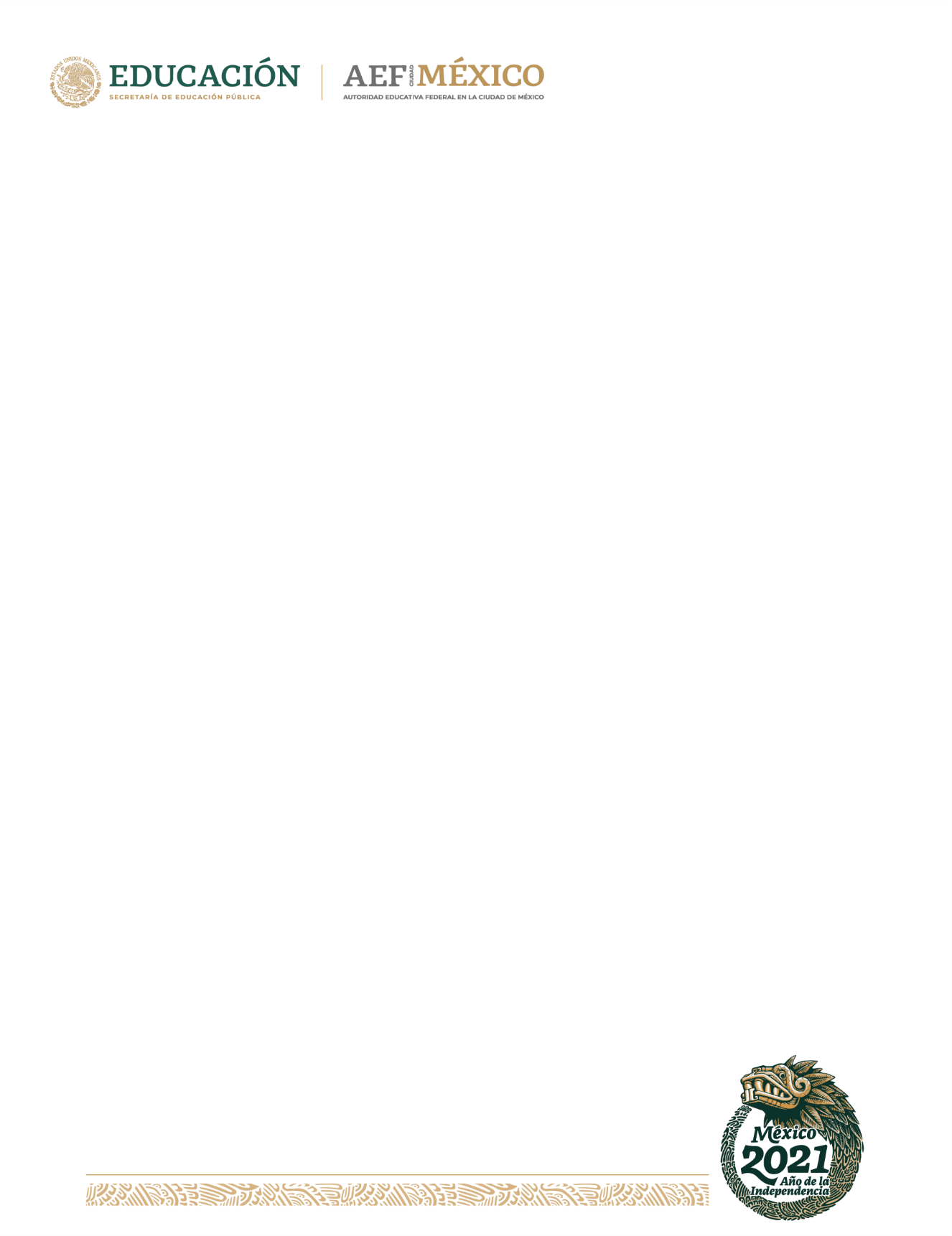 Autoridad Educativa Federal                      en la Ciudad de MéxicoUnidad Responsable _____(1)_________Dirección____________(2)____________Coordinación____________(3)__________Centro de Trabajo______(4)_________ACTA ADMINISTRATIVA DE BIENES MUEBLES INSTRUMENTALES QUE FUERON ADQUIRIDOS MEDIANTE UNA DONACIÓN DE (UN PARTICULAR, COOPERATIVA ESCOLAR, ASOCIACIÓN DE PADRES DE FAMILIA)                                                                                                          AL _____(3)____DE____(3)_____DEL AÑO ____(3)_______, DE LA UNIDAD RESPONSABLE _________ DE LA DIRECCIÓN_______(4)_________ DE LA AUTORIDAD EDUCATIVA FEDERAL EN LA CIUDAD DE MÉXICO. EN LA CIUDAD DE MÉXICO, SIENDO LAS  _____(5)_____ HORAS DEL DÍA _____(5)_____DE__________(5)________ DEL AÑO DOS MIL __________(5)__________, EN LAS INSTALACIONES QUE OCUPA LA (NOMBRE DE LA DIRECCIÓN Y/O COORDINACIÓN.Y/O CENTRO DE TRABAJO.), CLAVE,__________(6)__________ UBICADA EN: CALLE__________(7)__________ NÚMERO __(7)__, COLONIA _(7)_ ALCALDIA _(7)_ CÓDIGO POSTAL _(7)_ EN PRESENCIA DEL C.__(8)____________________________________ QUIEN OCUPA EL CARGO DE ______________(8)_________________________, Y PERSONAL DE LA (DIRECCIÓN..Y/O COORDINACIÓN...) QUIEN ACTÚA CON LOS DECLARANTES Y TESTIGOS DE ASISTENCIA QUE FIRMAN AL CALCE Y AL MARGEN DEL PRESENTE DOCUMENTO, CON FUNDAMENTO EN LOS ARTÍCULOS 6 DE LA LEY GENERAL DE BIENES NACIONALES; 23 DE LA LEY GENERAL DE CONTABILIDAD GUBERNAMENTAL; DISPOSICIONES SEXTA, SEPTIMA, OCTAVA, NOVENA Y DECIMA PRIMERA DE LAS NORMAS GENERALES PARA EL REGISTRO, AFECTACIÓN, DISPOSICIÓN FINAL Y BAJA DE BIENES MUEBLES DE LA ADMINISTRACIÓN PÚBLICA FEDERAL; 207 DEL ACUERDO POR EL QUE SE ESTABLECEN LAS DISPOSICIONES EN MATERIA DE RECURSOS MATERIALES Y SERVICIOS GENERALES, MANUAL ADMINISTRATIVO DE APLICACIÓN GENERAL EN MATERIA DE RECURSOS MATERIALES Y SERVICIOS GENERALES, SE PROCEDE A INSTRUMENTAR  LA PRESENTE ACTA ADMINISTRATIVA DE BIENES MUEBLES INSTRUMENTALES, Y QUE FUERON DONADOS POR (UN PARTICULAR, COOPERATIVA ESCOLAR, ASOCIACION DE PADRES DE FAMILIA, ETC.) A LA (DIRECCIÓN Y/O COORDINACIÓN. Y/O CENTRO DE TRABAJO.) CORRESPONDIENTE AL EJERCICIO _______, UBICADA EN LA CIUDAD DE MÉXICO, SIENDO LAS  _____(5)_____ HORAS DEL DÍA _____(5)_____DE__________(5)________ DEL AÑO DOS MIL __________(5)__________, EN LAS INSTALACIONES QUE OCUPA LA (NOMBRE DE LA DIRECCIÓN Y/O COORDINACIÓN Y/O CENTRO DE TRABAJO.), CLAVE,__________(6)__________ UBICADA EN: CALLE__________(7)__________ NÚMERO __(7)__, COLONIA _(7)_ ALCALDIA _(7)_ CÓDIGO POSTAL _(7)_--------------------------------------------------------------------------------------------------------------------------------------------------------------------------------------------------------------------------------------  EN TAL VIRTUD,  EL C. _____(11)______, RESPONSABLE DE ACTIVO FIJO DE LA  (DIRECCIÓN OPERATIVA Y/O REGIONAL, COORDINACIÓN ADMINISTRATIVA, O CENTRO DE TRABAJO DE LA UNIDAD ADMINISTRATIVA QUE CORRESPONDA), QUIEN SE IDENTIFICA CON CREDENCIAL DE ELECTOR NÚMERO __(12)____EMITIDA POR EL INSTITUTO ____________________(12)__________________, EN LA CUAL APARECE UNA FOTOGRAFÍA, QUE COINCIDE CON LOS RASGOS FISONÓMICOS DEL DEPONENTE A QUIEN SE LE REQUIERE CONDUCIRSE CON LA VERDAD EN LA DILIGENCIA EN LA QUE VA A INTERVENIR Y SE LE HACEN SABER LAS PENAS A QUE SE HACEN ACREEDORES LOS FALSOS DECLARANTES, PREVISTAS EN EL ARTÍCULO 247 FRACCIÓN I DEL CÓDIGO PENAL FEDERAL, QUE A LA LETRA DICE: “SE IMPONDRÁN DE CUATRO A OCHO AÑOS DE PRISIÓN Y DE CIEN A TRESCIENTOS DÍAS MULTA… FRACCIÓN I.- AL QUE INTERROGADO  POR ALGUNA AUTORIDAD PÚBLICA DISTINTA DE LA JUDICIAL, EN EJERCICIO DE SUS FUNCIONES O CON MOTIVO DE ELLAS, FALTARE A LA VERDAD POR LO QUE PROTESTANDO CONDUCIRSE CON VERDAD ANTE AUTORIDAD PÚBLICA DISTINTA A LA JUDICIAL, MANIFIESTA POR SUS GENERALES LLAMARSE COMO HA QUEDADO ESCRITO, SER DE ________ DE EDAD, QUE SE ENCUENTRA ADSCRITO A ____________ CON EL A CARGO DE __________ _______________________________________(23)_________ EN LA (DIRECCIÓN...COORDINACIÓN...CENTRO DE TRABAJO), RESPECTO AL MOTIVO DE SU COMPARECENCIA. -------------------------------------------------------------------------------------------------------------------------------------------------------------------------------------------------------------------------------------------------------------------------------DECLARA------------------------------------------------------------------------------------------------------------------------------------------------------------------------------ QUE SIENDO APROXIMADAMENTE LAS_____HORAS CON ____MINUTOS DEL DÍA__, DEL MES DE _____ DEL AÑO DOS MIL VEINTIDOS, ME CONSTITUÍ EN _______(7)__________ PARA REALIZAR  EL ALTA EN EL SISTEMA DE INFORMACIÓN ESCOLAR SIIEWEB FUERON DONADOS POR (UN PARTICULAR, COOPERATIVA ESCOLAR, ASOCIACION DE PADRES DE FAMILIA, ETC.) A LA (DIRECCIÓN, COORDINACIÓN Y/O CENTRO DE TRABAJO), EL DÍA_____(19)__________ DE __________(19)__________ DEL AÑO__________(19)__________ DEL CUAL SE DERIVÓ LA SIGUIENTE INFORMACIÓN. --------------------------------------------------------------------------------------------------------------------------------------------------------------------------SE ANEXA A LA PRESENTE ACTA, RELACIÓN DE BIENES MUEBLES INSTRUMENTALES CON DESCRIPCIÓN DEL BIEN Y VALOR, QUE FUERON DONADOS POR (UN PARTICULAR, COOPERATIVA ESCOLAR, ASOCIACION DE PADRES DE FAMILIA, ETC.), ASCIENDE A UN TOTAL DE ______(22)____ (ASENTAR CON NÚMERO Y LETRA LA CANTIDAD) BIENES MUEBLES INSTRUMENTALES, CON UN VALOR DE $(ASENTAR CON NÚMERO Y LETRA EL VALOR), MEDIANTE UN PROCESO DE DONACIÓN PURA Y SIMPLE A LA (DIRECCIÓN, COORDINACIÓN Y/O CENTRO DE TRABAJO), EN CALIDAD DE “DONATARIO”, E IGUALMENTE MANIFIESTA QUE LOS BIENES FUERON DONADOS VOLUNTARIAMENTE SIN CONDICIÓN ALGUNA PRESENTE O FUTURA E INFORMA  Y ACEPTA LA DONACIÓN DE LOS BIENES MENCIONADOS EN RELACIÓN ANEXA, TODA VEZ QUE TIENEN COMO FINALIDAD APOYAR LA INFRAESTRUCTURA EDUCATIVA DE LOS MISMOS, POR LO QUE LAS AUTORIDADES EDUCATIVAS DEL PLANTEL RECIBIERON LOS BIENES Y SE CERCIORARON DE QUE LOS MISMOS SE ENCONTRABAN EN BUEN ESTADO Y QUE SON ÚTILES PARA LAS ACTIVIDADES EDUCATIVAS DEL PLANTEL.-----------------------------------------------------------------------------------------------------ACTO CONTINUO, SE PRESENTA COMO EN LA CALIDAD DONANTE EL(A) C. __________(39)__________, QUIEN SE IDENTIFICA CON CREDENCIAL DE ELECTOR NÚMERO_______________(26)______________ EMITIDA POR EL INSTITUTO ___________________________________, MANIFESTA POR SUS GENERALES LLAMARSE COMO HA QUEDADO ESCRITO.---------------------------------------------------------------------------------------------------------------------SE PRESENTA EL PRIMER TESTIGO EL C. ________________ (24) ______________, DESEMPEÑANDO LA FUNCIÓN DE _______________(25 COORDINADOR ADMINISTRATIVO Y/O SUBDIRECTOR DE ADMINISTRACIÓN Y PERSONAL)_______ DE LA (DIRECCIÓN, COORDINACIÓN, CENTRO DE TRABAJO), QUIEN SE IDENTIFICA CON CREDENCIAL DE ELECTOR NÚMERO_______________(26)______________ EMITIDA POR EL INSTITUTO ___________________________________, LA CUAL CONTIENE FOTOGRAFÍA A COLOR QUE CONCUERDA FIELMENTE CON LOS RASGOS FISONÓMICOS DE LA DECLARANTE, QUE SE HACE CONSTAR TENERLA A LA VISTA, Y SE LE DEVUELVE POR SER DE INTERÉS PERSONAL Y POR ASÍ HABERLO SOLICITADO, RECIBIENDO DE CONFORMIDAD Y A SU ENTERA SATISFACCIÓN; A QUIEN SE LE REQUIERE CONDUCIRSE CON LA VERDAD EN LA DILIGENCIA EN LA QUE VA A INTERVENIR Y SE LE HACEN SABER LAS PENAS A QUE SE HACEN ACREEDORES LOS FALSOS DECLARANTES, PREVISTAS EN EL ARTÍCULO 247 FRACCIÓN I DEL CÓDIGO PENAL FEDERAL, QUE A LA LETRA DICE: “SE IMPONDRÁN DE CUATRO A OCHO AÑOS DE PRISIÓN Y DE CIEN A TRESCIENTOS DÍAS MULTA… FRACCIÓN I.- AL QUE INTERROGADO  POR ALGUNA AUTORIDAD PÚBLICA DISTINTA DE LA JUDICIAL, EN EJERCICIO DE SUS FUNCIONES O CON MOTIVO DE ELLAS, FALTARE A LA VERDAD”; POR LO QUE PROTESTANDO CONDUCIRSE CON VERDAD ANTE AUTORIDAD PÚBLICA DISTINTA A LA JUDICIAL, MANIFESTA POR SUS GENERALES LLAMARSE COMO HA QUEDADO ESCRITO. DECLARA QUE SE REALIZÓ AL _____(32)______ DE __________(32)_____  DEL AÑO ____________ Y RATIFICA QUE LOS DATOS EXPUESTOS POR EL DECLARANTE EN LA PRESENTE ACTA ADMINISTRATIVA SON CORRECTOS. ENSEGUIDA, LOS CC. _______________(33)_______________Y _______________(33) _______________ QUIENES SE IDENTIFICAN CON CREDENCIAL DE ELECTOR NÚMERO_________(34)________Y______________RESPECTIVAMENTE, ADSCRITOS A ________  (35)__________, HACEN CONSTAR MEDIANTE SU FIRMA QUE HAN ESTADO PRESENTES Y SON TESTIGOS DE LO MANIFESTADO EN LA PRESENTE ACTA. ------------------------------------------------------------------------------------------------------------------------------------------------------------------------------------------------------------------------ACTO SEGUIDO, EL C. ___(36)____ DETERMINA TURNAR LA  PRESENTE ACTA ADMINISTRATIVA CON SUS RESPECTIVOS ANEXOS,  A LA UNIDAD RESPONSABLE DE SU ADSCRIPCION, PARA LOS EFECTOS ADMINISTRATIVOS Y/O LEGALES A QUE HAYA LUGAR. -------------------------------------------------------------------------------------------------------------------------------------------------------------------------------NO HABIENDO MÁS QUE HACER CONSTAR, SE FIRMA POR DUPLICADO Y SE DA POR TERMINADA LA PRESENTE DILIGENCIA, SIENDO  LAS __(37)____HORAS DEL __(37)___ DE __(37)__ DEL AÑO _______, EN _(38)__FOJAS ÚTILES, FIRMANDO AL MARGEN Y AL CALCE DE LA ÚLTIMA, TODAS LAS PERSONAS QUE EN ELLA INTERVINIERON.--------------------------------------------------------------------------------------------------------------------DONANTE               				DONATARIO(8) NOMBRE Y PUESTO				(8) NOMBRE Y PUESTODECLARANTES(11) NOMBRE Y PUESTO	 	(24) NOMBRE Y PUESTOTESTIGOS(33) NOMBRE Y PUESTO	 	(33) NOMBRE Y PUESTO“Las firmas que anteceden, pertenecen al acta administrativa de bienes muebles instrumentales que fueron adquiridos mediante una donación de (un particular, cooperativa escolar, asociación de padres de familia”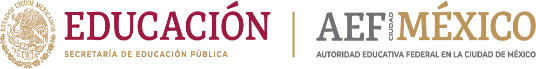 Unidad de Administración y FinanzasDirección de Recursos Materiales y ServiciosSubdirección de Almacenes e InventariosFORMATO DE ACTA ADMINISTRATIVA DE LEVANTAMIENTO FÍSICO DE BIENESMUEBLES INSTRUMENTALESINSTRUCTIVO DE LLENADO  	Unidad de Administración y Finanzas  	Dirección de Recursos Materiales y Servicios  	Subdirección de Almacenes e Inventarios FORMATO DE ACTA ADMINISTRATIVA DE LEVANTAMIENTO FÍSICO DE BIENESMUEBLES INSTRUMENTALESINSTRUCTIVO DE LLENADOESCUELA, CCTBIENES MUEBLESIMPORTE (NUMERO Y LETRA)1-------$2-------$TOTALAPARTADODATOS QUE DEBEN ANOTARSE 1 CLAVE DE LA UNIDAD RESPONSABLE 2 NOMBRE DE LA DIRECCIÓN GENERAL A LA QUE PERTENECE EL CENTRO DE TRABAJO 3 DÍA, MES Y AÑO CORRESPONDIENTE AL CIERRE DEL PERIODO QUE SE REPORTA 4 NOMBRE DE LA DIRECCIÓN GENERAL A LA QUE PERTENECE LA UNIDAD RESPONSABLE 5 HORA, DÍA, MES Y AÑO EN QUE SE LEVANTA EL ACTA ADMINISTRATIVA 6 CLAVE DE LA UNIDAD RESPONSABLE Y/O CENTRO DE TRABAJO 7 DOMICILIO COMPLETO DE LA UNIDAD ADMINISTRATIVA, CENTRO DE TRABAJO (CALLE, No. EXTERIOR, COLONIA, ALCALDIA Y CÓDIGO POSTAL) 8NOMBRE COMPLETO Y CARGO DEL RESPONSABLE DE LA DIRECCIÓN, COORDINACIÓN O CENTRO DE TRABAJO ENCARGADO DE LEVANTAR EL ACTA 9 DÍA, MES Y AÑO (CON LETRA) 10 DÍA, MES Y AÑO (CON LETRA) 11 NOMBRE COMPLETO   Y CARGO O PUESTO DEL DECLARANTE 12 NÚMERO DE LA CREDENCIAL DE ELECTOR (EL CUAL SE ENCUENTRA EN EL REVERSO DE LA MISMA) O INDENTIFICACION OFICIAL (CÉDULA PROFESIONAL, PASAPORTE, LICENCIA, CARTILLA, CREDENCIAL DEL TRABAJO 13 ANOTAR EDAD (CON LETRA) 14 ESTADO CIVIL (SOLTERO O CASADO) 15 LUGAR DE NACIMIENTO 16 DOMICILIO ACTUAL (CALLE, No. EXT. E INT., COLONIA, ALCALDIA Y CÓDIGO POSTAL) 17 NÚMERO TELEFÓNICO Y EXTENSION DEL CENTRO DE TRABAJO 18 CARGO O PUESTO QUE DESEMPEÑA 19 DÍA, MES Y AÑO (CON LETRA)20 DÍA, MES Y AÑO (CON LETRA)21 AÑO CORRESPONDIENTE AL EJERCICIO 22 CANTIDAD DE BIENES (ANOTAR CON NÚMERO Y LETRA) 23 JUSTIFICACION DETALLADA 1 / 2 APARTADO DATOS QUE DEBEN ANOTARSE 24 NOMBRE COMPLETO DEL SEGUNDO DECLARANTE COORDINADOR ADMINISTRATIVO Y/O SUBDIRECTOR DE ADMINISTRACION Y PERSONAL25 PUESTO O CARGO 26 NÚMERO DE LA CREDENCIAL DE ELECTOR (EL CUAL SE ENCUENTRA EN EL REVERSO DE LA MISMA) O INDENTIFICACIÓN OFICIAL (CÉDULA PROFESIONAL, PASAPORTE, LICENCIA, CARTILLA, CREDENCIAL DEL TRABAJO  27 EDAD (ANOTAR CON LETRA) 28 ESTADO CIVIL (SOLTERO O CASADO) 29 LUGAR DE NACIMIENTO 30 DOMICILIO ACTUAL (CALLE, No. EXT. E INT., COLONIA, ALCALDIA Y CÓDIGO POSTAL) 31 NÚMERO TELEFÓNICO Y EXTENSION DEL CENTRO DE TRABAJO 32 DÍA Y MES CORRESPONDIENTE AL CIERRE DEL PERIODO QUE SE REPORTA 33 NOMBRE COMPLETO DE LOS TESTIGOS 34 NÚMERO DE LA CREDENCIAL DE ELECTOR (EL CUAL SE ENCUENTRA EN EL REVERSO DE LA MISMA) O INDENTIFICACION OFICIAL (CÉDULA PROFESIONAL, PASAPORTE, LICENCIA, CARTILLA, CREDENCIAL DEL TRABAJO  35 CENTRO DE TRABAJO (NOMBRE Y CLAVE) 36 NOMBRE COMPLETO DEL RESPONSABLE DE LA DIRECCIÓN, COORDINACIÓN O CENTRO DE TRABAJO ENCARGADO DE LEVANTAR EL ACTA 37 HORA, DÍA, Y MES EN QUE SE CIERRA EL ACTA (ANOTAR CON LETRA) 38 39  NÚMERO DE FOJAS ORIGINALES ELABORADAS. (ANOTAR CON LETRA)  NOMBRE COMPLETO DEL DONANTE2/2 